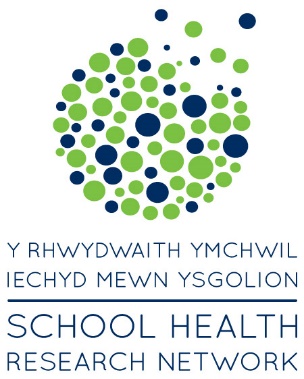 Hawarden High School is a member of The School Health Research Network (SHRN). The School Health Research Network is led by Cardiff University in partnership with Welsh Government, Public Health Wales and Cancer Research UK. Every two years, schools in the Network are invited to take part in the Student Health and Wellbeing Survey. The information collected in the survey is used to compile a Student Health and Wellbeing Report for each school. These reports are a valuable resource for schools and support the work they do to protect and improve their students’ health and wellbeing. It contains data on health behaviours, including diet, physical activity, smoking, alcohol, drugs, school life and relationships. Students in Year 9 and above only will be asked a small number of questions relating to sexual behaviour.The report is shared in our school community and an action plan produced. We received our SHRN 2017-18 report at the end of April 2018 and a whole school action plan was developed to raise awareness on important health themes.